重庆市第七人民医院窗帘隔帘等项目采购会供应商邀请函一、报名方式该项目只在当天2022年5月25日14：30—15：00集中报名。该项目不接受其他方式报名。拟参与的供应商凭单位介绍信、法人委托书、委托代理人身份证、资质复印件报名，报名全套资料加盖公章。二、响应地点：重庆市第七人民医院住院部行政楼二会议室（重庆市巴南区李家沱工联一村1号）。三、采购方式：采购人发布采购意向，供应商响应，邀请响应供应商参加院内线下采购会，供应商按要求提供样品和相关证明材料（要求详见附件），评审人员根据现场提供的应答资料及样品，由医院根据样品情况确定拟选产品，同等条件下最终报价最低的供应商作为成交供应商。在确定供应商后在云平台上直接采购。四、最高限价及报价要求（一）重庆市第七人民医院窗帘隔帘等采购项目，最高限价￥400000.00元（大写：肆拾万元整）；（二）本项目实行单项报价，以实际用量结算。产品提供样品，现场议价。本次报价须为人民币报价，包含：产品价、运输费（含装卸费）、保险费、安装调试费、税费等货到采购人指定地点的所有费用。五、最高限价明细表：见附件1六、资格条件（一）一般资格条件1.具有独立承担民事责任的能力；检查内容：供应商法人营业执照、税务登记证、组织机构代码证复印件；供应商法定代表人身份证明和法定代表人授权代表委托书不具有独立法人的分公司、办事处等分支机构不能参加谈判。2.具有良好的商业信誉和健全的财务会计制度；3.具有履行合同所必需的设备和专业技术能力；4.有依法缴纳税收和社会保障资金的良好记录；5.参加政府采购活动前三年内，在经营活动中没有重大违法记录。（二）特定资格条件无七、采购人重庆市第七人民医院联系人：欧老师 唐老师   联系电话：023-62852113工作时间：8:00-12:00 14:30-17:30其他附件1：《重庆市第七人民医院窗帘隔帘等最高限价明细表》附件2：技术方案附件3：商务条款附件4：供应商响应报价附件1：《重庆市第七人民医院窗帘隔帘等最高限价明细表》附件2：技术方案一、产品需求（一）窗帘（二）隔帘（三）卷帘加工要求：（一）布帘①≥2饱和度（打摺1：2）。②窗帘为套环式制作工艺。③底边反折10cm。④侧边反折2.5cm压明线，线迹均匀平直，侧边不扭斜。⑤完成高度，距离完成地面≤5cm，不拖地。⑥缝纫线与布料颜色相同或相近。⑦拼接处不扭斜，拼缝锁三线。⑧不弄脏和损坏布料，为全新产品。布帘的安装要求：①材料、安装尺寸、安装方法风格统一，按项目单位要求安装。②窗帘下底边缘需离地不大于5cm，不拖地。③宽布带和窗帘之间需用工程线缝纫。（二）隔帘①隔帘按1：1.6倍皱褶加工；②底边反折10 cm ，顶部反折15cm；③侧边反折3.5 cm 压明线，线迹均匀平直，侧边不扭斜；④缝纫线与布料颜色相同或相近；拼接处不扭斜，拼缝锁三线。附件3：商务条款一、实施时间、实施地点及验收方式（一）实施时间本采购项目为分批供货，供应商需在接医院通知内7个工作日内完成安装。（二）实施地点采购人指定地点。（三）验收方式1.提供检验报告：产品技术参数与采购合同一致，性能指标达到规定的标准；货物技术资料、装箱单、合格证等资料齐全；在规定时间内完成交货并验收，并经采购人确认。2.以实际方量据实结算。二、最高限价及报价要求1.重庆市第七人民医院窗帘隔帘等采购项目，最高限价￥400000.00元（大写：肆拾万元整）；2.本项目实行单项报价，以实际用量结算。产品提供样品，现场议价。本次报价须为人民币报价，包含：产品价、运输费（含装卸费）、保险费、安装调试费、税费等货到采购人指定地点的所有费用。三、质量保证及售后服务质保期5年。四、付款方式1.本次采购，最终结算以实际数量、型号及规格为准。2.供应商将商品送达现场安装完毕后，经采购人组织验收合格后，30日内支付至合同金额的95% ，留合同金额5%作为质保金，质保期满1年后30日内无质量问题无息支付。五、知识产权采购人在中华人民共和国境内使用投标人提供的货物及服务时免受第三方提出的侵犯其专利权或其它知识产权的起诉。如果第三方提出侵权指控，成交供应商应承担由此而引起的一切法律责任和费用。六、样品递交及退还要求1、样品评审方式：样品采用明标评审。2、样品递交时间：同响应文件递交时间。3、供应商须提供提供样品（包含布帘、布带、打孔圈、铝合金罗马杆、隔帘、轨道)各一份，布帘及卷帘尺寸面积不小于50cm×50cm。递交响应文件时一并递交，粘贴样品名称及供应商名称。4、样品技术参数须满足竞争性磋商文件的技术参数（一致或优于）且与响应文件一致，布帘、卷帘面料样品提供2020年以来第三方检测机构出具的带CNAS或CMA标识的检测报告复印件加盖布料生产厂家公章，检测报告内容必须包含本篇布帘、卷帘技术参数中涵盖的检查内容，该检测报告与样品一同递交。 5、未递交样品或样品不符合要求的视为无效响应。6、样品退还：评审结束后将对成交供应商的样品进行封存由采购人保管作为后续供货的样品，后续供货产品须与样品一致，其他供应商的样品自行撤回。七、其他1.成交供应商在签订合同之前，采购人有权要求成交供应商提供面料样品的检验报告原件进行核查，成交供应商必须配合核查工作，如对核查工作不配合或发现提供虚假检测报告的报送相关部门进行处理。2.供应商必须在响应文件中对以上条款和服务承诺明确列出，承诺内容必须达到本篇及采购文件其他条款的要求。3.其他未尽事宜由供需双方在采购合同中详细约定。附件4：供应商响应报价表序号明细材   质单位数量单项最高限价备注窗帘窗帘窗帘窗帘窗帘窗帘窗帘布帘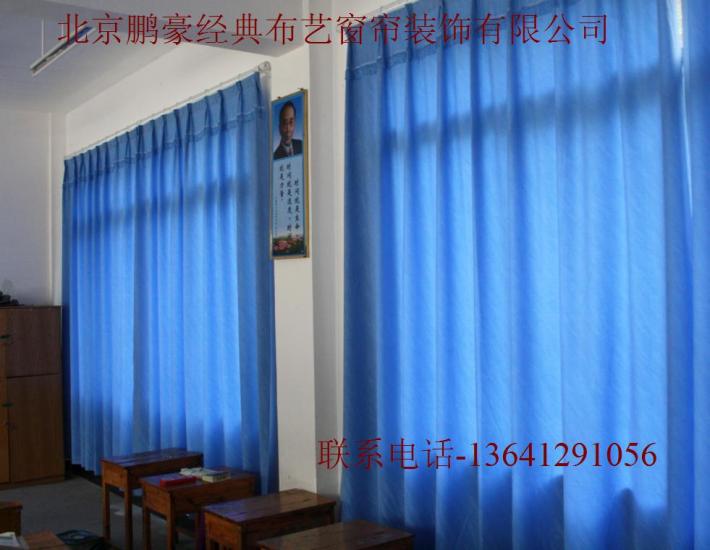 布帘1、成份（%）：100%聚酯纤维；2、幅宽（m）：2.8±0.1；3、颜色：蓝色（其他接近颜色均可）；4、克重（干燥质量g/m2）：350±5；5、遮光度（%）：90；无甲醛等其他异味（甲醛含量：≤300mg/Kg）6、耐洗色牢度≤4.0米135布帘布带幅宽为≥10cm，平纹弹丝窗帘布带。米110布帘铝合金罗马杆铝合金材质；加厚铝合金支架，艺术杆圆头。米125布帘打孔圈ABS塑料，强度高，轻便，光滑，易清洁处理，尺寸稳定，抗蠕变性好。个11隔帘隔帘隔帘隔帘隔帘隔帘隔帘隔帘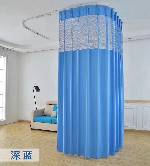 医用隔帘（全阻燃）1. 成分：100%（±5%）聚酯纤维2. 克重（干燥质量g/m2）：350g/m2（±5%）3. 甲醛含量：≤300mg/Kg4. PH值在4-9正常范围内5. 耐光色牢度≥4级6. 耐高温清洗7. 幅宽：2.8米8. 颜色：蓝色（签署合同时确定具体颜色）9. 布带需求同窗帘米130隔帘布带幅宽为≥10cm，平纹弹丝窗帘布带。米110隔帘病房隔帘轨道1.高强度铝合金材质，型材表面漆膜应均匀一致，不允许有皱纹、裂纹、气泡、流痕、夹杂物、发粘和漆膜脱落等影响使用的可视缺陷2.抗拉强度≥175MPa3.规定非比例延伸强度≥130MPa4.断后伸长率≥6%5.壁厚≥2.3mm6.轨道宽度≥2.5cm,高度≥2.2cm米128卷帘卷帘卷帘卷帘卷帘卷帘卷帘一、卷帘面料：（颜色：根据院方要求）1. 成分：35%Polyester/65%PVC。2. 开孔率约5%。3. 克重520克/平方米±10g。4. 厚度0.64mm±5%。6. 紫外线光折光率约95%；抗拉强度经纬≥1650N/5cm；抗撕裂强度：经向≥135N/5cm，纬向≥162N/5cm。8. 环保要求: 环保，无甲醛，无异味，无可分解芳香胺满足GB18401-2010《国家纺织产品基本安全技术规范》C类。二、卷帘上梁：1. 卷管：标准型6063—T5优质铝材制成。2. 规格：内径为38mm±1.0mm，壁厚大于2.4mm。3. 表面处理：阳极氧化处理。外观质量：型材表面外观均匀，没有腐蚀斑点、电灼伤、黑斑、氧化膜脱落等影响使用的可视缺陷。三、卷帘下梁：（白色烤漆）1. 下梁：标准型6063—T5优质铝材制成，下梁及封口一体化流线造型，表面采用电泳处理工艺。2. 规格：18mm±1.0mm宽*35mm±1.0mm高;壁厚大于1.0mm。四、卷帘制头：1. 制头：规格82mm±1.0mm宽*94mm±1.0mm高。2. 安装码采用厚度大于等于2.0mm的优质钢板。3. 能顶装和侧装，冷轧镀锌，采用多点位安装，耐热老化性能好。4. 拉珠：使用φ6X12循环拉珠5. 采用优质低延伸率的优质拉线，采用POM、HDPE等优质的工程塑料。6. 全费用综合单价包括人工费、材料费、机械费、运输费、管理费、措施费（含安全文明施工费）、检测、风险费、水电费及安全责任等完成工作所需费用；7. 安装时需提供检测报告。平方米198序号推荐产品推荐产品计价
单位证明材料要求序号品名产品概述计价
单位证明材料要求1布帘1、成份（%）：100%聚酯纤维；2、幅宽（m）：2.8±0.1；3、颜色：蓝色；4、克重（干燥质量g/m2）：350±5；5、遮光度（%）：80-90；无甲醛等其他异味（甲醛含量：≤300mg/Kg）6、耐洗色牢度≤4.0；米需提供材料成分、克重、遮光度、耐洗色牢度、甲醛含量等检测报告或其他有效证明资料2布带幅宽为≥10cm，平纹弹丝窗帘布带。米3铝合金罗马杆铝合金材质；加厚铝合金支架，艺术杆圆头。米提供材质证明资料4打孔圈ABS塑料，强度高，轻便，光滑，易清洁处理，尺寸稳定，抗蠕变性好。个提供材质证明资料序号推荐产品推荐产品计价
单位证明材料要求序号品名产品概述计价
单位证明材料要求1医用隔帘（全阻燃）1. 成分：100%（±5%）聚酯纤维2. 克重（干燥质量g/m2）：350g/m2（±5%）3. 甲醛含量：≤300mg/Kg4. PH值在4-9正常范围内5. 耐光色牢度≥4级6. 耐高温清洗7. 幅宽：2.8米8. 颜色：蓝色（签署合同时确定具体颜色）9. 布带需求同窗帘米需提供材料成分、克重、甲醛含量、PH值、遮光度、耐洗色牢度等检测报告或其他有效证明资料2材料：病房隔帘轨道1. 高强度铝合金材质，型材表面漆膜应均匀一致，不允许有皱纹、裂纹、气泡、流痕、夹杂物、发粘和漆膜脱落等影响使用的可视缺陷2. 抗拉强度≥175MPa3. 规定非比例延伸强度≥130MPa4.  断后伸长率≥6%5.  壁厚≥2.3mm6.  轨道宽度≥2.5cm,高度≥2.2cm米提供材质、抗拉强度、延伸强度、断后伸长率、壁厚等检测报告或其他证明资料序号推荐产品推荐产品计价
单位证明材料要求序号品名产品概述计价
单位证明材料要求1卷帘（全阻燃）一、卷帘面料：（颜色：根据院方要求）1. 成分：35%Polyester/65%PVC。2. 开孔率约5%。3. 克重520克/平方米±10g。4. 厚度0.64mm±5%。6. 紫外线光折光率约95%；抗拉强度经纬≥1650N/5cm；抗撕裂强度：经向≥135N/5cm，纬向≥162N/5cm。8. 环保要求: 环保，无甲醛，无异味，无可分解芳香胺 满足GB18401-2010《国家纺织产品基本安全技术规范》C类（提供检测报告原件，检测项目包含：GB/T17591-2006《阻燃织物》B1级、甲醛含量、异味）。二、卷帘上梁：1. 卷管：标准型6063—T5优质铝材制成。2. 规格：内径为38mm±1.0mm，壁厚大于2.4mm。3. 表面处理：阳极氧化处理。外观质量：型材表面外观均匀，没有腐蚀斑点、电灼伤、黑斑、氧化膜脱落等影响使用的可视缺陷。三、卷帘下梁：（白色烤漆）1. 下梁：标准型6063—T5优质铝材制成，下梁及封口一体化流线造型，表面采用电泳处理工艺。2. 规格：18mm±1.0mm宽*35mm±1.0mm高;壁厚大于1.0mm。四、卷帘制头：1. 制头：规格82mm±1.0mm宽*94mm±1.0mm高。2. 安装码采用厚度大于等于2.0mm的优质钢板。3. 能顶装和侧装，冷轧镀锌，采用多点位安装，耐热老化性能好。4. 拉珠：使用φ6X12循环拉珠5. 采用优质低延伸率的优质拉线，采用POM、HDPE等优质的工程塑料。6. 安装时需提供检测报告。平方米1.卷帘面料需提供材料成分、开孔率、克重、厚度、紫外线光折光率、抗拉强度经纬、环保要求等检测报告或其他证明资料2.提供检测报告原件，检测项目包含：GB/T17591-2006《阻燃织物》B1级、甲醛含量、异味3.卷帘梁需提供材质、内径、壁厚、表面处理等证明资料4.卷帘制头需提供材质、拉珠表面处理等证明资料序号明细响  应  材   质参数差值单位数量单项报价备注说明窗帘窗帘窗帘窗帘窗帘窗帘窗帘窗帘布帘布帘1、成份（%）：2、幅宽（m）：3、颜色：4、克重（干燥质量g/m2）：5、遮光度（%）：6、耐洗色牢度米1布帘布带米1布帘铝合金罗马杆米1布帘打孔圈个1隔帘隔帘隔帘隔帘隔帘隔帘隔帘隔帘医用隔帘（全阻燃）1. 成分：2. 克重（干燥质量g/m2）3. 甲醛含量：4. PH值5. 耐光色牢度6. 耐高温清洗情况7. 幅宽：8. 颜色：米1隔帘布带1. 成分：2. 克重（干燥质量g/m2）3. 甲醛含量：4. PH值5. 耐光色牢度6. 耐高温清洗情况7. 幅宽：8. 颜色：米1隔帘病房隔帘轨道1.材质2.抗拉强度3.规定非比例延伸强度4.断后伸长率5.壁厚6.轨道宽度,高度米1卷帘卷帘卷帘卷帘卷帘卷帘卷帘一、卷帘面料：（颜色：根据院方要求）1. 成分：2. 开孔率3. 克重4. 厚度6. 紫外线光折光率；抗拉强度经纬；抗撕裂强度：纬向8. 环保要求: 二、卷帘上梁：1. 卷管：2. 规格：3. 表面处理：三、卷帘下梁：（白色烤漆）1. 下梁：2. 规格：四、卷帘制头：1. 制头：2. 安装码3. 顶装和侧装4. 拉珠：5. 拉线平方米1合计合计合计合计合计